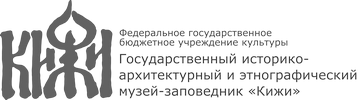 Заявка на участие в конференции «Старообрядчество на Русском Севере (к 400-летию со дня рождения протопопа Аввакума)»Направляя данную заявку, я даю свое согласие на обработку персональных данных, публикацию в электронном и печатном виде моей фотографии и тезисов доклада по усмотрению организаторов конференции.Направляя данную заявку, я подтверждаю, что мои тезисы и доклад, предоставляемый на данную конференцию, не содержат ненормативной лексики, экстремистских, расистских, террористических и религиозных призывов, а также призывов к свержению существующего государственного строя.Направляя данную заявку, я подтверждаю, что являюсь автором предоставленного текста доклада, принимаю на себя бремя доказывания в случае притязаний третьих лиц на предоставленные мною текстовые и изобразительные материалы, опубликованные в электронном или печатном виде в рамках конференции.______________________________ / ______________________ 	Подпись 		               Фамилия, имя, отчество Ф.И.О. участникаМесто работы, должностьУчёная степень, званиеАдрес электронной почты и номер мобильного или стационарного телефона (с кодом города)Название докладаАннотация (не более 2000 знаков с пробелами)